Månedsbrev for juni og juli 2022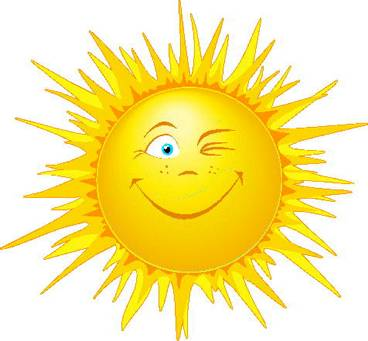 Kjære foreldre.I mai var fokus området kommunikasjon. På Glimmer er vi opptatt av å legge forholdene til rette for et godt og aktivt språkmiljø. Vi vektlegger hverdagssituasjoner, er tilstede og motiverer til selvinitiativ, har kvalifisert gjetting , øver på å være gode samtalepartner, ha positiv guiding og stimulere den kommunikasjonen hvert enkelt barn har behov for. Kommunikasjon er et overordnet område på vår avdeling. Dette fagområdet trekker vi med oss inn i de neste månedene, der fokus området er «kropp, bevegelse og helse”. Vi kommer til å være mye ute og stimulere til variert utelek, ut i fra barnets forutsetning.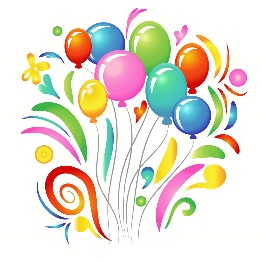  Maja blir 6 år den 6. juni – hipp, hipp hurra  Emir blir 5 år 25. juni – hipp, hipp hurraDet blir sommeravslutning i barnehagen 8. juni. Se eget skriv.I uke 26 begynner” sommerplan” og” sommervakter”.  Ferie oversikt:Karen: Uke 25, 26,27Mette: Uke  30,31,32      Gunhild: uke 28,29,30,31Så vil vi ønske dere en riktig god sommer og lykke til på skolen til Linndara og Maja. Takk for fin tid sammen med dere i barnehagen! Vi kommer til å savne dere!!               Gode og varme sommer klemmer fra damene på Glimmer